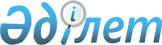 Целиноград аудандық мәслихатының 2012 жылғы 14 желтоқсандағы № 79/11-5 "2013-2015 жылдарға арналған аудандық бюджет туралы" шешіміне өзгерістер енгізу туралы
					
			Күшін жойған
			
			
		
					Ақмола облысы Целиноград аудандық мәслихатының 2013 жылғы 6 желтоқсандағы № 167/23-5 шешімі. Ақмола облысының Әділет департаментінде 2013 жылғы 10 желтоқсанда № 3915 болып тіркелді. Қолданылу мерзімінің аяқталуына байланысты күші жойылды - (Ақмола облысы Целиноград аудандық мәслихатының 2014 жылғы 2 сәуірдегі № 04-01-08/57 хатымен)      Ескерту. Қолданылу мерзімінің аяқталуына байланысты күші жойылды - (Ақмола облысы Целиноград аудандық мәслихатының 02.04.2014 № 04-01-08/57 хатымен).      РҚАО ескертпесі.

      Құжаттың мәтінінде түпнұсқаның пунктуациясы мен орфографиясы сақталған.

      Қазақстан Республикасының 2008 жылғы 4 желтоқсандағы Бюджет кодексінің 106 бабының 2 тармағының 4) тармақшасына, «Қазақстан Республикасындағы жергілікті мемлекеттік басқару және өзін-өзі басқару туралы» 2001 жылғы 23 қаңтардағы Қазақстан Республикасының Заңының 6 бабының 1 тармағының 1) тармақшасына сәйкес, Целиноград аудандық мәслихаты ШЕШІМ ЕТТІ:



      1. Целиноград аудандық мәслихатының «2013-2015 жылдарға арналған аудандық бюджет туралы» 2012 жылғы 14 желтоқсандағы № 79/11-5 (Нормативтік құқықтық актілерді мемлекеттік тіркеу тізілімінде № 3554 болып тіркелген, 2012 жылғы 31 желтоқсанда «Призыв», «Ұран» аудандық газеттерінде жарияланған) шешіміне келесі өзгерістер енгізілсін:



      1 тармақ жаңа редакцияда баяндалсын:



      «1. 2013-2015 жылдарға арналған аудандық бюджет тиісінше 1, 2 және 3 қосымшаларға сәйкес, соның ішінде 2013 жылға келесі көлемдерде бекітілсін:



      1) кірістер – 16 966 780,4 мың теңге, соның ішінде:



      салықтық түсімдер – 691 672 мың теңге;



      салықтық емес түсімдер – 19 560,6 мың теңге;



      негізгі капиталды сатудан түсетін түсімдер – 75 000 мың теңге;



      трансферттердің түсімдері – 16 180 547,8 мың теңге;



      2) шығындар – 16 706 548,2 мың теңге;



      3) таза бюджеттік несие беру – 18 899 мың теңге:



      бюджеттік несиелер – 22 257 мың теңге;



      бюджеттік несиелерді өтеу – 3 358 мың теңге;



      4) бюджет тапшылығы (профицит) – 187 533,2 мың теңге;



      5) бюджет тапшылығын қаржыландыру (профицитті пайдалану) – -187 533,2 мың теңге:



      қарыздар түсімі – 19 671 мың теңге;



      қарыздарды өтеу – 249 958 мың теңге;



      бюджет қаражатының қалдықтарының қозғалысы - 42 753,8 мың теңге.»;



      6 тармақтың 1) тармақшасы жаңа редакцияда баяндалсын:



      «1) республикалық бюджеттен:



      432 143 мың теңге – мектепке дейінгі білім беру ұйымдарында мемлекеттік білім беру тапсырысын іске асыруға;



      19 968 мың теңге – жетім баланы (жетім балаларды) және ата-аналарының қамқорынсыз қалған баланы (балаларды) күтіп-ұстауға асыраушыларына ай сайынғы ақшалай қаражат төлемдеріне;



      537 881 мың теңге – облыстық, аудандық маңызы бар автомобиль жолдарын және елді мекендердің көшелерін күрделі және орташа жөндеуге;



      40 687,2 мың теңге – эпизиоотияға қарсы іс-шараларды жүргізуге;



      6 192 мың теңге – мамандарды әлеуметтік қолдау шараларын іске асыруға;



      53 010 мың теңге – мектеп мұғалімдеріне және мектепке дейінгі білім беру ұйымдары тәрбиешілеріне біліктілік санаты үшін қосымша ақының мөлшерін арттыруға;



      8 757 мың теңге – 2011-2020 жылдарға Қазақстан Республикасында білім беруді дамыту мемлекеттік бағдарламасын іске асыруға;



      12 354,6 мың теңге – үш деңгейлік жүйе бойынша біліктілікті арттырудан өткен мұғалімдерге ақыларды арттыруға;



      45 589 мың теңге – «Өңiрлердi дамыту» бағдарламасы шеңберiнде өңiрлердi экономикалық дамытуға жәрдемдесу бойынша шараларды іске асыруға;



      162 388 мың теңге – Астана қаласының жасыл желекті аймағын құру үшін мәжбүрлеп оқшаулаған кезде жер пайдаланушылар немесе жер телімдерінің иелеріне шығындарды өтеуге;



      339 323,4 мың теңге – жаңадан енгізілетін білім беру объектілерін күтіп-ұстауға;



      16 566 мың теңге – жергілікті атқарушы органдардың штат санын ұлғайтуға;»;



      6 тармақтың 2) тармақшасында:



      үшінші азат жолы жаңа редакцияда баяндалсын:



      «29 534,3 мың теңге – білім беру нысандарының өртке қарсы іс-шараларын жүргізуге»;



      төртінші азат жолы жаңа редакцияда баяндалсын:



      «543 мың теңге – Ұлы Отан Соғысына қатысқандарға және оның мүгедектеріне коммуналдық шығындарды өтеу үшін әлеуметтік көмек көрсетуге»;



      7 тармақтың 1) тармақшасы жаңа редакцияда баяндалсын:



      «1) республикалық бюджеттен:



      2 453 745 мың теңге – білім беру нысандарын салу және реконструкциялауға;



      2 921 944 мың теңге – инженерлік-коммуникациялық инфрақұрылымды жобалауға, дамытуға, жайластыруға және (немесе) сатып алуға;



      1 766 138,7 мың теңге – ауылдық елді мекендерде сумен жабдықтау жүйесін дамытуға;



      312 282 мың теңге – Ақмол ауылында жылу қазандығының құрылысына және жылумен қамтамасыз ету жүйесін жаңартуға;



      3 715 323 мың теңге – ауылдық елді мекендерде жылу-энергетикалық жүйені дамытуға;»;



      7 тармақтың 2) тармақшасында:



      үшінші азат жолы жаңа редакцияда баяндалсын:



      «106 772 мың теңге – ауылдық елді мекендерде сумен жабдықтау жүйесін дамытуға»;



      алтыншы азат жолы жаңа редакцияда баяндалсын:



      «53 800 мың теңге – «Целиноград коммуналдық қызметі» шаруашылық жүргізу құқығындағы мемлекеттік коммуналдық кәсіпорынның жарғылық капиталын көбейтуге»;



      8 тармақ жаңа редакцияда баяндалсын:



      «8. 2013 жылға арналған аудандық бюджетте мамандарды әлеуметтік қолдау шараларын іске асыру үшін республикалық бюджеттен 5,6 мың теңге мөлшерінде бюджеттік несиелер бойынша сыйақылар қарастырылсын.»;



      көрсетілген шешімнің 1, 6 қосымшалары осы шешімнің 1, 2 қосымшаларына сәйкес жаңа редакцияда баяндалсын.



      2. Осы шешім Ақмола облысының Әділет департаментінде мемлекеттік тіркелген күнінен бастап күшіне енеді және 2013 жылдың 1 қаңтарынан бастап қолданысқа енгізіледі.      Целиноград аудандық

      мәслихаты сессиясының төрайымы             Г.Саптаякова      Целиноград аудандық

      мәслихатының хатшысы                       Р.Түлкібаев      «КЕЛІСІЛДІ»      Целиноград ауданының әкімі                 Б.Мауленов      «Целиноград ауданының экономика

      және қаржы бөлімі» мемлекеттік

      мекемесінің басшысы                        А.Ыбраева

Целиноград аудандық мәслихатының   

2013 жылғы 6 желтоқсандағы № 167/23-5

шешіміне 1 қосымша         Целиноград аудандық мәслихатының   

2012 жылғы 14 желтоқсандағы № 79/11-5

шешіміне 1 қосымша          

2013 жылға арналған аудандық бюджет

Целиноград аудандық мәслихатының  

2013 жылғы 6 желтоқсандағы № 167/23-5

шешіміне 2 қосымша          Целиноград аудандық мәслихатының  

2012 жылғы 14 желтоқсандағы № 79/11-5

шешіміне 6 қосымша           

Ауылдық округтердің әкімдері аппараттарының әкімшілері бойынша бюджеттік бағдарламалардың тізбесікестенің жалғасыкестенің жалғасыкестенің жалғасы
					© 2012. Қазақстан Республикасы Әділет министрлігінің «Қазақстан Республикасының Заңнама және құқықтық ақпарат институты» ШЖҚ РМК
				СанатыСанатыСанатыСанатыСанатыСома, мың теңгеСыныбыСыныбыСыныбыСыныбыСома, мың теңгеІшкі сыныбыІшкі сыныбыІшкі сыныбыСома, мың теңгеЕрекшелігіЕрекшелігіСома, мың теңгеАтауыСома, мың теңге123456I. Кірістер16 966 780,41Салықтық кірістер691 672,001Табыс салығы34 151,02Жеке табыс салығы34 151,003Әлеуметтік салық333 552,01Әлеуметтік салық333 552,004Меншiкке салынатын салықтар275 984,01Мүлiкке салынатын салықтар149 277,03Жер салығы63 891,04Көлiк құралдарына салынатын салық60 180,05Бірыңғай жер салығы2 636,005Тауарларға, жұмыстарға және қызметтерге салынатын ішкі салықтары42 983,02Акциздер3 959,03Табиғи және басқа да ресурстарды пайдаланғаны үшiн түсетiн түсiмдер7 701,04Кәсiпкерлiк және кәсiби қызметтi жүргiзгенi үшiн алынатын алымдар31 323,007Басқа салықтар103,01Басқа салықтар103,008Заңдық мәнді іс-әрекеттерді жасағаны және (немесе) оған уәкілеттігі бар мемлекеттік органдар немесе лауазымды адамдар құжаттар бергені үшін алынатын міндетті төлемдер4 899,01Мемлекеттік баж4 899,02Салықтық емес түсiмдер19 560,601Мемлекеттік меншіктен түсетін кірістер2 515,61Мемлекеттік кәсіпорындардың таза кірісі бөлігінің түсімдері2 036,05Мемлекет меншігіндегі мүлікті жалға беруден түсетін кірістер474,07Мемлекеттік бюджеттен берілген несиелер бойынша сыйақылар5,604Мемлекеттік бюджеттен қаржыландырылатын, сондай-ақ Қазақстан Республикасы Ұлттық Банкінің бюджетінен (шығыстар сметасынан) ұсталатын және қаржыландырылатын мемлекеттік мекемелер салатын айыппұлдар, өсімпұлдар, санкциялар, өндіріп алулар12 169,01Мұнай секторы ұйымдарынан түсетін түсімдерді қоспағанда, мемлекеттік бюджеттен қаржыландырылатын, сондай-ақ Қазақстан Республикасы Ұлттық Банкінің бюджетінен (шығыстар сметасынан) ұсталатын және қаржыландырылатын мемлекеттік мекемелер салатын айыппұлдар, өсімпұлдар, санкциялар, өндіріп алулар12 169,006Басқа да салықтық емес түсiмдер4 876,01Басқа да салықтық емес түсiмдер4 876,03Негізгі капиталды сатудан түсетін түсімдер75 000,003Жердi және материалдық емес активтердi сату75 000,01Жерді сату73 000,02Материалдық емес активтерді сату2 000,04Трансферттердің түсімдері16 180 547,802Мемлекеттiк басқарудың жоғары тұрған органдарынан түсетiн трансферттер16 180 547,82Облыстық бюджеттен түсетiн трансферттер16 180 547,8Функционалдық топФункционалдық топФункционалдық топФункционалдық топФункционалдық топСомаФункционалдық шағын топФункционалдық шағын топФункционалдық шағын топФункционалдық шағын топСомаБюджеттік бағдарламалардың әкімшісіБюджеттік бағдарламалардың әкімшісіБюджеттік бағдарламалардың әкімшісіСомаБағдарламаБағдарламаСомаАтауыСомаII. Шығындар16 706 548,201Жалпы сипаттағы мемлекеттік қызметтер275 325,71Мемлекеттiк басқарудың жалпы функцияларын орындайтын өкiлдiк, атқарушы және басқа органдар259 794,7112Аудан (облыстық маңызы бар қала) мәслихатының аппараты19 219,0001Аудан (облыстық маңызы бар қала) мәслихатының қызметін қамтамасыз ету жөніндегі қызметтер15 119,0003Мемлекеттік органның күрделі шығыстары4 100,0122Аудан (облыстық маңызы бар қала) әкімінің аппараты75 759,7001Аудан (облыстық маңызы бар қала) әкімінің қызметін қамтамасыз ету жөніндегі қызметтер51 765,7003Мемлекеттік органның күрделі шығыстары23 994,0123Қаладағы аудан, аудандық маңызы бар қала, кент, ауыл, ауылдық округ әкімінің аппараты164 816,0001Қаладағы аудан, аудандық маңызы бар қала, кент, ауыл, ауылдық округ әкімінің қызметін қамтамасыз ету жөніндегі қызметтер158 516,0022Мемлекеттік органдардың күрделі шығыстары6 300,02Қаржылық қызмет962,0459Ауданның (облыстық маңызы бар қаланың) экономика және қаржы бөлімі962,0003Салық салу мақсатында мүлікті бағалауды жүргізу782,0010Жекешелендіру, коммуналдық меншікті басқару, жекешелендіруден кейінгі қызмет және осыған байланысты дауларды реттеу 180,09Жалпы сипаттағы өзге де мемлекеттiк қызметтер14 569,0459Ауданның (облыстық маңызы бар қаланың) экономика және қаржы бөлімі14 569,0001Ауданның (облыстық маңызы бар қаланың) экономикалық саясатын қалыптастыру мен дамыту, мемлекеттік жоспарлау, бюджеттік атқару және коммуналдық меншігін басқару саласындағы мемлекеттік саясатты іске асыру жөніндегі қызметтер14 169,0015Мемлекеттік органның күрделі шығыстары400,002Қорғаныс1 501,01Әскери мұқтаждар1 501,0122Аудан (облыстық маңызы бар қала) әкімінің аппараты1 501,0005Жалпыға бірдей әскери міндетті атқару шеңберіндегі іс-шаралар1 501,004Білім беру5 924 568,11Мектепке дейiнгi тәрбиелеу және оқыту574 492,0464Ауданның (облыстық маңызы бар қаланың) білім бөлімі574 492,0009Мектепке дейінгі тәрбиелеу мен оқытуды қамтамасыз ету142 349,0040Мектепке дейінгі білім беру ұйымдарында мемлекеттік білім беру тапсырысын іске асыруға432 143,02Бастауыш, негізгі орта және жалпы орта білім беру1 848 827,5123Қаладағы аудан, аудандық маңызы бар қала, кент, ауыл, ауылдық округ әкімінің аппараты4 316,6005Ауылдық (селолық) жерлерде балаларды мектепке дейін тегін алып баруды және кері алып келуді ұйымдастыру4 316,6464Ауданның (облыстық маңызы бар қаланың) білім бөлімі1 844 510,9003Жалпы білім беру1 844 510,99Бiлiм беру саласындағы өзге де қызметтер3 501 248,6464Ауданның (облыстық маңызы бар қаланың) білім бөлімі483 473,3001Жергілікті деңгейде білім беру саласындағы мемлекеттік саясатты іске асыру жөніндегі қызметтер10 285,0005Ауданның (облыстық маңызы бар қаланың) мемлекеттік білім беру мекемелер үшін оқулықтар мен оқу-әдiстемелiк кешендерді сатып алу және жеткізу6 329,0015Жетім баланы (жетім балаларды) және ата-аналарының қамқорынсыз қалған баланы (балаларды) күтіп-ұстауға асыраушыларына ай сайынғы ақшалай қаражат төлемдері19 968,0020Үйде оқытылатын мүгедек балаларды жабдықпен, бағдарламалық қамтыммен қамтамасыз ету737,0050Жаңадан іске қосылатын білім беру объектілерін күтіп-ұстау339 323,4067Ведомстволық бағыныстағы мемлекеттік мекемелерінің және ұйымдарының күрделі шығыстары106 830,9467Ауданның (облыстық маңызы бар қаланың) құрылыс бөлімі3 017 775,3037Білім беру объектілерін салу және реконструкциялау3 017 775,306Әлеуметтiк көмек және әлеуметтiк қамтамасыз ету98 038,02Әлеуметтiк көмек79 383,0451Ауданның (облыстық маңызы бар қаланың) жұмыспен қамту және әлеуметтік бағдарламалар бөлімі79 383,0002Еңбекпен қамту бағдарламасы16 349,0005Мемлекеттік атаулы әлеуметтік көмек710,0006Тұрғын үй көмегін көрсету1 700,0007Жергілікті өкілетті органдардың шешімі бойынша мұқтаж азаматтардың жекелеген топтарына әлеуметтік көмек17 849,0010Үйден тәрбиеленіп оқытылатын мүгедек балаларды материалдық қамтамасыз ету808,0014Мұқтаж азаматтарға үйде әлеуметтiк көмек көрсету22 296,001618 жасқа дейінгі балаларға мемлекеттік жәрдемақылар8 045,0017Мүгедектерді оңалту жеке бағдарламасына сәйкес, мұқтаж мүгедектерді міндетті гигиеналық құралдармен және ымдау тілі мамандарының қызмет көрсетуін, жеке көмекшілермен қамтамасыз ету10 944,0023Жұмыспен қамту орталықтарының қызметін қамтамасыз ету682,09Әлеуметтiк көмек және әлеуметтiк қамтамасыз ету салаларындағы өзге де қызметтер18 655,0451Ауданның (облыстық маңызы бар қаланың) жұмыспен қамту және әлеуметтік бағдарламалар бөлімі18 655,0001Жергілікті деңгейде жұмыспен қамтуды қамтамасыз ету және халық үшін әлеуметтік бағдарламаларды іске асыру саласындағы мемлекеттік саясатты іске асыру жөніндегі қызметтер18 351,0011Жәрдемақыларды және басқа да әлеуметтік төлемдерді есептеу, төлеу мен жеткізу бойынша қызметтерге ақы төлеу304,007Тұрғын үй-коммуналдық шаруашылық5 511 580,11Тұрғын үй шаруашылығы3 084 917,1467Ауданның (облыстық маңызы бар қаланың) құрылыс бөлімі3 078 229,1003Мемлекеттік коммуналдық тұрғын үй қорының тұрғын үйін жобалау, салу және (немесе) сатып алу500,0004Инженерлік-коммуникациялық инфрақұрылымды жобалау, дамыту, жайластыру және (немесе) сатып алу3 077 729,1496Ауданның (облыстық маңызы бар қаланың) тұрғын үй инспекциясы және коммуналдық шаруашылық бөлімі6 688,0001Жергілікті деңгейде коммуналдық шаруашылық және үй қоры саласындағы мемлекеттік саясатты іске асыру бойынша қызметтер6 688,02Коммуналдық шаруашылық2 413 965,0467Ауданның (облыстық маңызы бар қаланың) құрылыс бөлімі2 193 441,5005Коммуналдық шаруашылықты дамыту318 682,0058Ауылдық елді мекендердегі сумен жабдықтау және су бұру жүйелерін дамыту1 874 759,5496Ауданның (облыстық маңызы бар қаланың) тұрғын үй инспекциясы және коммуналдық шаруашылық бөлімі220 523,5026Ауданның (облыстық маңызы бар қаланың) коммуналдық меншігіндегі жылу жүйелерін пайдалануды ұйымдастыру220 523,53Елді мекендерді абаттандыру12 698,0123Қаладағы аудан, аудандық маңызы бар қала, кент, ауыл, ауылдық округ әкімінің аппараты12 698,0008Елді мекендердің көшелерін жарықтандыру12 698,008Мәдениет, спорт, туризм және ақпараттық кеңістiк123 025,61Мәдениет саласындағы қызмет71 424,0455Ауданның (облыстық маңызы бар қаланың) мәдениет және тілдерді дамыту бөлімі71 424,0003Мәдени-демалыс жұмысын қолдау71 424,02Спорт1 676,0465Ауданның (облыстық маңызы бар қаланың) дене шынықтыру және спорт бөлімі1 676,0006Аудандық (облыстық маңызы бар қалалық) деңгейде спорттық жарыстар өткiзу200,0007Әртүрлi спорт түрлерi бойынша ауданның (облыстық маңызы бар қаланың) құрама командаларының мүшелерiн дайындау және олардың облыстық спорт жарыстарына қатысуы1 476,03Ақпараттық кеңiстiк32 124,5455Ауданның (облыстық маңызы бар қаланың) мәдениет және тілдерді дамыту бөлімі21 855,5006Аудандық (қалалық) кiтапханалардың жұмыс iстеуi16 324,5007Мемлекеттік тілді және Қазақстан халықтарының басқа да тілдерін дамыту5 531,0456Ауданның (облыстық маңызы бар қаланың) ішкі саясат бөлімі10 269,0002Газеттер мен журналдар арқылы мемлекеттік ақпараттық саясат жүргізу жөніндегі қызметтер10 269,09Мәдениет, спорт, туризм және ақпараттық кеңiстiктi ұйымдастыру жөнiндегi өзге де қызметтер17 801,1455Ауданның (облыстық маңызы бар қаланың) мәдениет және тілдерді дамыту бөлімі8 334,0001Жергілікті деңгейде тілдерді және мәдениетті дамыту саласындағы мемлекеттік саясатты іске асыру жөніндегі қызметтер6 034,0032Ведомстволық бағыныстағы мемлекеттік мекемелерінің және ұйымдарының күрделі шығыстары2 300,0456Ауданның (облыстық маңызы бар қаланың) ішкі саясат бөлімі5 526,0001Жергілікті деңгейде ақпарат, мемлекеттілікті нығайту және азаматтардың әлеуметтік сенімділігін қалыптастыру саласында мемлекеттік саясатты іске асыру жөніндегі қызметтер5 326,0003Жастар саясаты саласында іс-шараларды іске асыру200,0465Ауданның (облыстық маңызы бар қаланың) дене шынықтыру және спорт бөлімі3 941,1001Жергілікті деңгейде дене шынықтыру және спорт саласындағы мемлекеттік саясатты іске асыру жөніндегі қызметтер3 941,109Отын-энергетика кешенi және жер қойнауын пайдалану3 715 323,09Отын-энергетика кешені және жер қойнауын пайдалану саласындағы өзге де қызметтер3 715 323,0467Ауданның (облыстық маңызы бар қаланың) құрылыс бөлімі3 715 323,0009Жылу-энергетикалық жүйені дамыту3 715 323,010Ауыл, су, орман, балық шаруашылығы, ерекше қорғалатын табиғи аумақтар, қоршаған ортаны және жануарлар дүниесін қорғау, жер қатынастары237 688,21Ауыл шаруашылығы23 883,2459Ауданның (облыстық маңызы бар қаланың) экономика және қаржы бөлімі6 192,0099Мамандарды әлеуметтік қолдау жөніндегі шараларды іске асыру6 192,0462Ауданның (облыстық маңызы бар қаланың) ауыл шаруашылығы бөлімі10 315,2001Жергілікті деңгейде ауыл шаруашылығы саласындағы мемлекеттік саясатты іске асыру жөніндегі қызметтер10 315,2473Ауданның (облыстық маңызы бар қаланың) ветеринария бөлімі7 376,0001Жергілікті деңгейде ветеринария саласындағы мемлекеттік саясатты іске асыру жөніндегі қызметтер5 934,0003Мемлекеттік органның күрделі шығыстары60,0007Қанғыбас иттер мен мысықтарды аулауды және жоюды ұйымдастыру555,0010Ауыл шаруашылығы жануарларын бірдейлендіру жөніндегі іс-шараларды жүргізу827,06Жер қатынастары173 117,8463Ауданның (облыстық маңызы бар қаланың) жер қатынастары бөлімі173 117,8001Аудан (облыстық маңызы бар қала) аумағында жер қатынастарын реттеу саласындағы мемлекеттік саясатты іске асыру жөніндегі қызметтер7 716,8004Жердi аймақтарға бөлу жөнiндегi жұмыстарды ұйымдастыру2 613,0007Мемлекеттік органның күрделі шығыстары400,0039Астана қаласының жасыл желекті аймағын құру үшін мәжбүрлеп оқшаулаған кезде жер пайдаланушылар немесе жер телімдерінің иелеріне шығындарды өтеуге162 388,09Ауыл, су, орман, балық шаруашылығы және қоршаған ортаны қорғау мен жер қатынастары саласындағы өзге де қызметтер40 687,2473Ауданның (облыстық маңызы бар қаланың) ветеринария бөлімі40 687,2011Эпизоотияға қарсы іс-шаралар жүргізу40 687,211Өнеркәсіп, сәулет, қала құрылысы және құрылыс қызметі20 744,22Сәулет, қала құрылысы және құрылыс қызметі20 744,2467Ауданның (облыстық маңызы бар қаланың) құрылыс бөлімі11 683,2001Жергілікті деңгейде құрылыс саласындағы мемлекеттік саясатты іске асыру жөніндегі қызметтер11 503,2017Мемлекеттік органның күрделі шығыстары180,0468Ауданның (облыстық маңызы бар қаланың) сәулет және қала құрылысы бөлімі9 061,0001Жергілікті деңгейде сәулет және қала құрылысы саласындағы мемлекеттік саясатты іске асыру жөніндегі қызметтер9 061,0003Ауданның қала құрылысы даму аумағын және елді мекендердің бас жоспарлар схемаларын әзірлеу0,012Көлік және коммуникация721 631,01Автомобиль көлiгi718 181,0123Қаладағы аудан, аудандық маңызы бар қала, кент, ауыл, ауылдық округ әкімінің аппараты1 800,0013Аудандық маңызы бар қалаларда, кенттерде, ауылдарда (селоларда), ауылдық (селолық) округтерде автомобиль жолдарының жұмыс істеуін қамтамасыз ету1 800,0485Ауданның (облыстық маңызы бар қаланың) жолаушылар көлігі және автомобиль жолдары бөлімі716 381,0045Аудандық маңызы бар автомобиль жолдарын және елді-мекендердің көшелерін күрделі және орташа жөндеу716 381,09Көлiк және коммуникациялар саласындағы өзге де қызметтер3 450,0485Ауданның (облыстық маңызы бар қаланың) жолаушылар көлігі және автомобиль жолдары бөлімі3 450,0001Жергілікті деңгейде жолаушылар көлігі және автомобиль жолдары саласындағы мемлекеттік саясатты іске асыру жөніндегі қызметтер3 000,0003Мемлекеттік органның күрделі шығыстары450,013Өзгелер51 395,03Кәсiпкерлiк қызметтi қолдау және бәсекелестікті қорғау5 323,0469Ауданның (облыстық маңызы бар қаланың) кәсіпкерлік бөлімі5 323,0001Жергілікті деңгейде кәсіпкерлікті, өнеркәсіп пен туризмді дамыту саласындағы мемлекеттік саясатты іске асыру жөніндегі қызметтер5 323,09Өзгелер46 072,0123Қаладағы аудан, аудандық маңызы бар қала, кент, ауыл, ауылдық округ әкімінің аппараты46 072,0040«Өңірлерді дамыту» бағдарламасы шеңберінде өңірлерді экономикалық дамытуға жәрдемдесу бойынша шараларды іске асыру46 072,0459Ауданның (облыстық маңызы бар қаланың) экономика және қаржы бөлімі0,0012Ауданның (облыстық маңызы бар қаланың) жергілікті атқарушы органының резерві0,014Борышқа қызмет көрсету5,61Борышқа қызмет көрсету5,6459Ауданның (облыстық маңызы бар қаланың) экономика және қаржы бөлімі5,6021Жергілікті атқарушы органдардың облыстық бюджеттен қарыздар бойынша сыйақылар мен өзге де төлемдерді төлеу бойынша борышына қызмет көрсету5,615Трансферттер25 722,71Трансферттер25 722,7459Ауданның (облыстық маңызы бар қаланың) экономика және қаржы бөлімі25 722,7006Нысаналы пайдаланылмаған (толық пайдаланылмаған) трансферттерді қайтару25 722,7IІІ. Таза бюджеттiк несие беру18 899,0Бюджеттік несиелер22 257,010Ауыл, су, орман, балық шаруашылығы, ерекше қорғалатын табиғи аумақтар, қоршаған ортаны және жануарлар дүниесін қорғау, жер қатынастары22 257,01Ауыл шаруашылығы22 257,0459Ауданның (облыстық маңызы бар қаланың) экономика және қаржы бөлімі22 257,0018Мамандарды әлеуметтік қолдау шараларын іске асыруға берілетін бюджеттік кредиттер22 257,05Бюджеттік несиелерді өтеу3 358,01Бюджеттік несиелерді өтеу3 358,01Мемлекеттік бюджеттен берілген бюджеттік несиелерді өтеу3 358,0IV. Қаржы активтерiмен жасалатын операциялар бойынша сальдо53 800,0Қаржы активтерiн сатып алу53 800,013Өзгелер53 800,09Өзгелер53 800,0496Ауданның (облыстық маңызы бар қаланың) тұрғын үй инспекциясы және коммуналдық шаруашылық бөлімі53 800,0065Заңды тұлғалардың жарғылық капиталын қалыптастыру немесе ұлғайту53 800,0V. Бюджет тапшылығы (профицит)187 533,2VI. Бюджет тапшылығын қаржыландыру (профицитті пайдалану)-187 533,27Қарыздар түсімі19 671,01Мемлекеттік ішкі қарыздар19 671,02Қарыз алу келісім-шарттары19 671,016Қарыздарды өтеу249 958,01Қарыздарды өтеу249 958,0459Ауданның (облыстық маңызы бар қаланың) экономика және қаржы бөлімі249 958,0005Жергілікті атқарушы органның жоғары тұрған бюджет алдындағы борышын өтеу249 958,08Бюджет қаражатының қалдықтарының қозғалысы42 753,81Бюджет қаражатының қалдықтары42 753,81Бюджет қаражатының бос қалдықтары42 753,8Функционалдық топФункционалдық топФункционалдық топФункционалдық топСома, мың теңгеБюджеттік бағдарламалардың әкімшісіБюджеттік бағдарламалардың әкімшісіБюджеттік бағдарламалардың әкімшісіСома, мың теңгеБағдарламаБағдарламаСома, мың теңгеАтауыСома, мың теңгеII. Шығындар229702,61Жалпы сипаттағы мемлекеттік қызметтер164816,0123Қаладағы аудан, аудандық маңызы бар қала, кент, ауыл, ауылдық округ әкімінің аппараты164816,0001Қаладағы аудан, аудандық маңызы бар қала, кент, ауыл, ауылдық округ әкімінің қызметін қамтамасыз ету жөніндегі қызметтер158516,0022Мемлекеттік органдардың күрделі шығыстары6300,04Білім беру4316,6123Қаладағы аудан, аудандық маңызы бар қала, кент, ауыл, ауылдық округ әкімінің аппараты4316,6005Ауылдық (селолық) жерлерде балаларды мектепке дейін тегін алып баруды және кері алып келуді ұйымдастыру4316,67Тұрғын үй-коммуналдық шаруашылығы12698,0Елді мекендерді абаттандыру12698,0123Қаладағы аудан, аудандық маңызы бар қала, кент, ауыл, ауылдық округ әкімінің аппараты12698,0008Елді мекендерде көшелерді жарықтандыру12698,012Көлік және коммуникация1800,0123Қаладағы аудан, аудандық маңызы бар қала, кент, ауыл, ауылдық округ әкімінің аппараты1800,0013Аудандық маңызы бар қалаларда, кенттерде, ауылдарда (селоларда), ауылдық (селолық) округтерде автомобиль жолдарының жұмыс істеуін қамтамасыз ету1800,013Өзгелер46072,0123Қаладағы аудан, аудандық маңызы бар қала, кент, ауыл, ауылдық округ әкімінің аппараты46072,0040«Өңірлерді дамыту» бағдарламасы шеңберінде өңірлерді экономикалық дамытуға жәрдемдесу бойынша шараларды іске асыру46072,0Мәншүк селолық округі әкімінің аппаратыТалапкер селолық округі әкімінің аппаратыПриречный селолық округі әкімінің аппаратыҚараөткел селолық округі әкімінің аппаратыРодина ауылдық округі әкімінің аппаратыНовоишимка селолық округі әкімінің аппараты8002,514354,89203,715717,812620,513241,67034,510106,87599,511027,88889,510122,67034,510106,87599,511027,88889,510122,66884,59656,87449,510577,88739,59822,6150,0450,0150,0450,0150,0300,00,00,00,00,02040,0180,00,00,00,00,02040,0180,00,00,00,00,02040,0180,075,00,0604,00,00,0480,075,00,0604,00,00,0480,075,00,0604,00,00,0480,075,00,0604,00,00,0480,0100,0120,0100,0100,0100,0100,0100,0120,0100,0100,0100,0100,0100,0120,0100,0100,0100,0100,0793,04128,0900,24590,01591,02359,0793,04128,0900,24590,01591,02359,0793,04128,0900,24590,01591,02359,0Софиевка селолық округі әкімінің аппаратыКраснояр селолық округі әкімінің аппаратыРахымжан Қошкарбаев ауылдық округі әкімінің аппаратыТасты ауылдық округі әкімінің аппаратыҚосшы ауылдық округі әкімінің аппаратыҚабанбай батыр селолық округі әкімінің аппараты10609,811492,210128,69073,620489,515978,88759,89513,28429,67048,611048,710424,88759,89513,28429,67048,611048,710424,88309,89213,28129,66748,69848,79974,8450,0300,0300,0300,01200,0450,00,00,00,00,0384,00,00,00,00,00,0384,00,00,00,00,00,0384,00,0206,00,00,0375,04382,01483,0206,00,00,0375,04382,01483,0206,00,00,0375,04382,01483,0206,00,00,0375,04382,01483,0100,00,0100,0100,0140,0120,0100,00,0100,0100,0140,0120,0100,00,0100,0100,0140,0120,01544,01979,01599,01550,04534,83951,01544,01979,01599,01550,04534,83951,01544,01979,01599,01550,04534,83951,0Оразақ селолық округі әкімінің аппаратыШалқар ауылдық округі әкімінің аппаратыАқмол ауылдық округі әкімінің аппаратыМаксимовка селолық округі әкімінің аппаратыВоздвиженка селолық округі әкімінің аппаратыҚоянды селолық округі әкімінің аппараты9544,68003,525570,213828,611066,510775,87955,67022,513147,69868,68664,58151,87955,67022,513147,69868,68664,58151,87655,66872,512847,69568,68514,57701,8300,0150,0300,0300,0150,0450,00,00,01712,60,00,00,00,00,01712,60,00,00,00,00,01712,60,00,00,00,00,04600,0493,00,00,00,00,04600,0493,00,00,00,00,04600,0493,00,00,00,00,04600,0493,00,00,0100,0100,0200,0100,0120,00,0100,0100,0200,0100,0120,00,0100,0100,0200,0100,0120,00,01489,0881,05910,03367,02282,02624,01489,0881,05910,03367,02282,02624,01489,0881,05910,03367,02282,02624,0